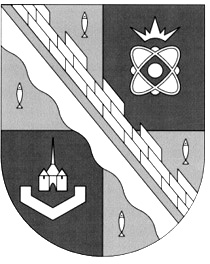 СОВЕТ ДЕПУТАТОВ МУНИЦИПАЛЬНОГО ОБРАЗОВАНИЯСОСНОВОБОРСКИЙ ГОРОДСКОЙ ОКРУГ ЛЕНИНГРАДСКОЙ ОБЛАСТИ(ТРЕТИЙ СОЗЫВ)Р Е Ш Е Н И Еот 07.08.2019 года № 136В связи с внесением изменений в Устав муниципального образования Сосновоборский городской округ Ленинградской области совет депутатов Сосновоборского городского округаР Е Ш И Л:1. Внести изменение в решение совета депутатов от 25.04.2016 N68 «Об утверждении Положения о комиссии по соблюдению требований к служебному поведению лицами, замещающими муниципальные должности и урегулированию конфликта интересов в совете депутатов Сосновоборского городского округа», изложив пункт 2 в новой редакции:«2. Действие «Положения о комиссии по соблюдению требований к служебному поведению лицами, замещающими муниципальные должности и урегулированию конфликта интересов в совете депутатов Сосновоборского городского округа» распространить на лиц, замещающих муниципальные должности в совете депутатов Сосновоборского городского округа, главу Сосновоборского городского округа, лиц, замещающих должности муниципальной службы в аппарате совета депутатов Сосновоборского городского округа и в Контрольно-счетной палате Сосновоборского городского округа.»2. Внести следующие изменения в «Положение о комиссии по соблюдению требований к служебному поведению лицами, замещающими муниципальные должности и урегулированию конфликта интересов в совете депутатов Сосновоборского городского округа», утвержденное решением совета депутатов от 25.04.2016 N68:2.1. подпункт «а» пункта 3 изложить в новой редакции:«а) обеспечение соблюдения лицами, замещающими муниципальные должности в совете депутатов Сосновоборского городского округа, главой Сосновоборского городского округа, лицами, замещающих должности муниципальной службы в аппарате совета депутатов Сосновоборского городского округа и в Контрольно-счетной палате Сосновоборского городского округа ограничений и запретов, требований о предотвращении или урегулировании конфликта интересов, а также в обеспечении исполнения ими обязанностей, установленных Федеральным законом от 25.12.2008 N273-ФЗ «О противодействии коррупции», Федеральным законом от 02.03.2007 №25-ФЗ «О муниципальной службе в Российской Федерации», другими федеральными и областными законами (далее – требования к служебному поведению и (или) требования об урегулировании конфликта интересов);»2.2. пункт 4 изложить в новой редакции:«4. Комиссия рассматривает вопросы, связанные с соблюдением требований к служебному поведению и (или) требований об урегулировании конфликта интересов, в отношении лиц, замещающих муниципальные должности в совете депутатов Сосновоборского городского округа, главы Сосновоборского городского округа, лиц, замещающих должности муниципальной службы в аппарате совета депутатов Сосновоборского городского округа и в Контрольно-счетной палате Сосновоборского городского округа.»2.3. пункт 6 изложить в новой редакции:«6. В состав комиссии входят: заместитель председателя совета депутатов (председатель комиссии), представитель (представители) аппарата совета депутатов, представитель общественной палаты, начальник отдела кадров и спецработы администрации Сосновоборского городского округа, начальник юридического отдела администрации Сосновоборского городского округа.»2.4. в подпунктах «а» – «в» пункта 10, пунктах 14 – 16, 18 – 20, 22 и 26 слова «лица, замещающие муниципальные должности в совете депутатов Сосновоборского городского округа, глава администрации Сосновоборского городского округа и лица, замещающие должности муниципальной службы в аппарате совета депутатов» заменить словами «лица, замещающие муниципальные должности в совете депутатов Сосновоборского городского округа, глава Сосновоборского городского округа, лица, замещающие должности муниципальной службы в аппарате совета депутатов Сосновоборского городского округа и в Контрольно-счетной палате Сосновоборского городского округа» в соответствующих падежах, в множественном или единственном числе соответственно;2.5. в подпункте «б» пункта 19, подпункте «в» пункта 20, подпункте «б» пункта 22, пунктов 29 – 30 слова «глава Сосновоборского городского округа» и «глава муниципального образования» заменить словами «председатель совета депутатов Сосновоборского городского округа» в соответствующих падежах.3. Настоящее решение вступает в силу со дня официального обнародования на сайте городской газеты «Маяк» и подлежит применению со дня начала работы вновь избранного состава совета депутатов Сосновоборского городского округа четвертого созыва.4. Решение официально обнародовать на сайте городской газеты «Маяк».Заместитель председателясовета депутатов                                                                   Н.П. Сорокин«О внесении изменений в «Положение о комиссии по соблюдению требований к служебному поведению лиц, замещающих муниципальные должности и урегулированию конфликта интересов в совете депутатов Сосновоборского городского округа»